Solicitud de Medios Alternativos de Comunicación—Centro de Ciencias de la SaludRequest for Alternative Means of Communication—Health Sciences CenterMi solicitud de medios alternativos de comunicación se aplica a este proveedor o esta clínica que están asociados con el Centro de Ciencias de la Salud de la Universidad de Oklahoma:______________________________________________________________________________________________________________________________________________________________________________________________________________________PARA USO EXCLUSIVO DE LA CLÍNICA:     		 Solicitud APROBADA	 Solicitud RECHAZADAPor: _____________________________________            ___________________________________              ______________La Notificación de las Solicitudes Rechazadas deberá entregarse al paciente durante la visita médica o enviarse a la dirección alternativa mencionada anteriormente, si la hubiere.** En la mayoría de los casos, la modificación de los datos de los medios de comunicación, de ser aprobada, puede demorar hasta 14 días hábiles respecto del calendario de la Universidad.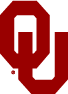 Universidad de OklahomaInsert Entity HereApellido:Apellido:Nombre:Segundo Nombre:Segundo Nombre:Segundo Nombre:Segundo Nombre:Segundo Nombre:Otros Nombres Usados:Otros Nombres Usados:Otros Nombres Usados:Otros Nombres Usados:Fecha de Nacimiento:Fecha de Nacimiento:Fecha de Nacimiento:Dirección:Ciudad:Estado:Estado:Código Postal:Código Postal:Teléfono Particular:Teléfono Particular:Teléfono Particular:(      )      (      )        Teléfono Alternativo:  Teléfono Alternativo:  Teléfono Alternativo:(      )      (      )      (      )      (      )       Teléfono Móvil: Teléfono Móvil:(      )      (      )      (      )      MEDIOS ALTERNATIVOS DE COMUNICACIÓN SOLICITADOS (Marque la casilla correspondiente y complete los espacios en blanco):MEDIOS ALTERNATIVOS DE COMUNICACIÓN SOLICITADOS (Marque la casilla correspondiente y complete los espacios en blanco):MEDIOS ALTERNATIVOS DE COMUNICACIÓN SOLICITADOS (Marque la casilla correspondiente y complete los espacios en blanco):MEDIOS ALTERNATIVOS DE COMUNICACIÓN SOLICITADOS (Marque la casilla correspondiente y complete los espacios en blanco):MEDIOS ALTERNATIVOS DE COMUNICACIÓN SOLICITADOS (Marque la casilla correspondiente y complete los espacios en blanco):MEDIOS ALTERNATIVOS DE COMUNICACIÓN SOLICITADOS (Marque la casilla correspondiente y complete los espacios en blanco):MEDIOS ALTERNATIVOS DE COMUNICACIÓN SOLICITADOS (Marque la casilla correspondiente y complete los espacios en blanco):MEDIOS ALTERNATIVOS DE COMUNICACIÓN SOLICITADOS (Marque la casilla correspondiente y complete los espacios en blanco):MEDIOS ALTERNATIVOS DE COMUNICACIÓN SOLICITADOS (Marque la casilla correspondiente y complete los espacios en blanco):MEDIOS ALTERNATIVOS DE COMUNICACIÓN SOLICITADOS (Marque la casilla correspondiente y complete los espacios en blanco):MEDIOS ALTERNATIVOS DE COMUNICACIÓN SOLICITADOS (Marque la casilla correspondiente y complete los espacios en blanco):MEDIOS ALTERNATIVOS DE COMUNICACIÓN SOLICITADOS (Marque la casilla correspondiente y complete los espacios en blanco):MEDIOS ALTERNATIVOS DE COMUNICACIÓN SOLICITADOS (Marque la casilla correspondiente y complete los espacios en blanco):MEDIOS ALTERNATIVOS DE COMUNICACIÓN SOLICITADOS (Marque la casilla correspondiente y complete los espacios en blanco):MEDIOS ALTERNATIVOS DE COMUNICACIÓN SOLICITADOS (Marque la casilla correspondiente y complete los espacios en blanco):Número de Teléfono Alternativo:Número de Teléfono Alternativo:(       )      (       )      (       )      (       )      (       )      (       )      (       )      (       )      (       )      (       )      (       )      (       )      Dirección de Correo Postal Alternativa:Dirección de Correo Postal Alternativa:Dirección de Correo Postal Alternativa:Otros Medios de Comunicación Alternativos:Otros Medios de Comunicación Alternativos:Otros Medios de Comunicación Alternativos:Otros Medios de Comunicación Alternativos:¿Quién efectuará el pago de los servicios? ______________________________________________________________________________________________¿Cuál es la forma de pago? ___________________________________________________________________________________________________________Si usted considera que la divulgación de su información, en forma total o parcial, más allá de la forma de pago indicada anteriormente, podría ponerlo en peligro, proporcione una declaración a tal efecto: ________________________________________________________________________________________Mi Solicitud aplica:¿Quién efectuará el pago de los servicios? ______________________________________________________________________________________________¿Cuál es la forma de pago? ___________________________________________________________________________________________________________Si usted considera que la divulgación de su información, en forma total o parcial, más allá de la forma de pago indicada anteriormente, podría ponerlo en peligro, proporcione una declaración a tal efecto: ________________________________________________________________________________________Mi Solicitud aplica:¿Quién efectuará el pago de los servicios? ______________________________________________________________________________________________¿Cuál es la forma de pago? ___________________________________________________________________________________________________________Si usted considera que la divulgación de su información, en forma total o parcial, más allá de la forma de pago indicada anteriormente, podría ponerlo en peligro, proporcione una declaración a tal efecto: ________________________________________________________________________________________Mi Solicitud aplica:¿Quién efectuará el pago de los servicios? ______________________________________________________________________________________________¿Cuál es la forma de pago? ___________________________________________________________________________________________________________Si usted considera que la divulgación de su información, en forma total o parcial, más allá de la forma de pago indicada anteriormente, podría ponerlo en peligro, proporcione una declaración a tal efecto: ________________________________________________________________________________________Mi Solicitud aplica:¿Quién efectuará el pago de los servicios? ______________________________________________________________________________________________¿Cuál es la forma de pago? ___________________________________________________________________________________________________________Si usted considera que la divulgación de su información, en forma total o parcial, más allá de la forma de pago indicada anteriormente, podría ponerlo en peligro, proporcione una declaración a tal efecto: ________________________________________________________________________________________Mi Solicitud aplica:¿Quién efectuará el pago de los servicios? ______________________________________________________________________________________________¿Cuál es la forma de pago? ___________________________________________________________________________________________________________Si usted considera que la divulgación de su información, en forma total o parcial, más allá de la forma de pago indicada anteriormente, podría ponerlo en peligro, proporcione una declaración a tal efecto: ________________________________________________________________________________________Mi Solicitud aplica:¿Quién efectuará el pago de los servicios? ______________________________________________________________________________________________¿Cuál es la forma de pago? ___________________________________________________________________________________________________________Si usted considera que la divulgación de su información, en forma total o parcial, más allá de la forma de pago indicada anteriormente, podría ponerlo en peligro, proporcione una declaración a tal efecto: ________________________________________________________________________________________Mi Solicitud aplica:¿Quién efectuará el pago de los servicios? ______________________________________________________________________________________________¿Cuál es la forma de pago? ___________________________________________________________________________________________________________Si usted considera que la divulgación de su información, en forma total o parcial, más allá de la forma de pago indicada anteriormente, podría ponerlo en peligro, proporcione una declaración a tal efecto: ________________________________________________________________________________________Mi Solicitud aplica:¿Quién efectuará el pago de los servicios? ______________________________________________________________________________________________¿Cuál es la forma de pago? ___________________________________________________________________________________________________________Si usted considera que la divulgación de su información, en forma total o parcial, más allá de la forma de pago indicada anteriormente, podría ponerlo en peligro, proporcione una declaración a tal efecto: ________________________________________________________________________________________Mi Solicitud aplica:¿Quién efectuará el pago de los servicios? ______________________________________________________________________________________________¿Cuál es la forma de pago? ___________________________________________________________________________________________________________Si usted considera que la divulgación de su información, en forma total o parcial, más allá de la forma de pago indicada anteriormente, podría ponerlo en peligro, proporcione una declaración a tal efecto: ________________________________________________________________________________________Mi Solicitud aplica:¿Quién efectuará el pago de los servicios? ______________________________________________________________________________________________¿Cuál es la forma de pago? ___________________________________________________________________________________________________________Si usted considera que la divulgación de su información, en forma total o parcial, más allá de la forma de pago indicada anteriormente, podría ponerlo en peligro, proporcione una declaración a tal efecto: ________________________________________________________________________________________Mi Solicitud aplica:¿Quién efectuará el pago de los servicios? ______________________________________________________________________________________________¿Cuál es la forma de pago? ___________________________________________________________________________________________________________Si usted considera que la divulgación de su información, en forma total o parcial, más allá de la forma de pago indicada anteriormente, podría ponerlo en peligro, proporcione una declaración a tal efecto: ________________________________________________________________________________________Mi Solicitud aplica:¿Quién efectuará el pago de los servicios? ______________________________________________________________________________________________¿Cuál es la forma de pago? ___________________________________________________________________________________________________________Si usted considera que la divulgación de su información, en forma total o parcial, más allá de la forma de pago indicada anteriormente, podría ponerlo en peligro, proporcione una declaración a tal efecto: ________________________________________________________________________________________Mi Solicitud aplica:¿Quién efectuará el pago de los servicios? ______________________________________________________________________________________________¿Cuál es la forma de pago? ___________________________________________________________________________________________________________Si usted considera que la divulgación de su información, en forma total o parcial, más allá de la forma de pago indicada anteriormente, podría ponerlo en peligro, proporcione una declaración a tal efecto: ________________________________________________________________________________________Mi Solicitud aplica:¿Quién efectuará el pago de los servicios? ______________________________________________________________________________________________¿Cuál es la forma de pago? ___________________________________________________________________________________________________________Si usted considera que la divulgación de su información, en forma total o parcial, más allá de la forma de pago indicada anteriormente, podría ponerlo en peligro, proporcione una declaración a tal efecto: ________________________________________________________________________________________Mi Solicitud aplica:Solo a las comunicaciones realizadas en la siguiente fecha de servicio (indicar fecha):**Solo a las comunicaciones realizadas en la siguiente fecha de servicio (indicar fecha):**Solo a las comunicaciones realizadas en la siguiente fecha de servicio (indicar fecha):**Solo a las comunicaciones realizadas en la siguiente fecha de servicio (indicar fecha):**Solo a las comunicaciones realizadas en la siguiente fecha de servicio (indicar fecha):**Solo a las comunicaciones realizadas en la siguiente fecha de servicio (indicar fecha):**Solo a las comunicaciones realizadas en la siguiente fecha de servicio (indicar fecha):**Solo a las comunicaciones realizadas en la siguiente fecha de servicio (indicar fecha):**, o, oA las comunicaciones realizadas a partir de la siguiente fecha de servicio (indicar fecha):A las comunicaciones realizadas a partir de la siguiente fecha de servicio (indicar fecha):A las comunicaciones realizadas a partir de la siguiente fecha de servicio (indicar fecha):A las comunicaciones realizadas a partir de la siguiente fecha de servicio (indicar fecha):A las comunicaciones realizadas a partir de la siguiente fecha de servicio (indicar fecha):A las comunicaciones realizadas a partir de la siguiente fecha de servicio (indicar fecha):A las comunicaciones realizadas a partir de la siguiente fecha de servicio (indicar fecha):A las comunicaciones realizadas a partir de la siguiente fecha de servicio (indicar fecha):hasta tanto no indique lo contrario, o hasta tanto no indique lo contrario, o hasta tanto no indique lo contrario, o hasta tanto no indique lo contrario, o hasta tanto no indique lo contrario, o A la comunicación desde la siguiente fecha:A la comunicación desde la siguiente fecha:A la comunicación desde la siguiente fecha:A la comunicación desde la siguiente fecha:A la comunicación desde la siguiente fecha:hasta la siguiente fecha:hasta la siguiente fecha:hasta la siguiente fecha:NOTIFICACIÓN PARA EL PACIENTE: La solicitud para utilizar medios alternativos de comunicación solo aplicará a la información utilizada por la Universidad de Oklahoma, entidad mencionada anteriormente. Si desea solicitar medios alternativos de comunicación de cualquier otra entidad de la Universidad, deberá presentar una solicitud por separado ante dicha entidad. (La presente solicitud solo aplicará a las comunicaciones realizadas por el Centro de Ciencias de Salud de la Universidad de Oklahoma).NOTIFICACIÓN PARA EL PACIENTE: La solicitud para utilizar medios alternativos de comunicación solo aplicará a la información utilizada por la Universidad de Oklahoma, entidad mencionada anteriormente. Si desea solicitar medios alternativos de comunicación de cualquier otra entidad de la Universidad, deberá presentar una solicitud por separado ante dicha entidad. (La presente solicitud solo aplicará a las comunicaciones realizadas por el Centro de Ciencias de Salud de la Universidad de Oklahoma).NOTIFICACIÓN PARA EL PACIENTE: La solicitud para utilizar medios alternativos de comunicación solo aplicará a la información utilizada por la Universidad de Oklahoma, entidad mencionada anteriormente. Si desea solicitar medios alternativos de comunicación de cualquier otra entidad de la Universidad, deberá presentar una solicitud por separado ante dicha entidad. (La presente solicitud solo aplicará a las comunicaciones realizadas por el Centro de Ciencias de Salud de la Universidad de Oklahoma).NOTIFICACIÓN PARA EL PACIENTE: La solicitud para utilizar medios alternativos de comunicación solo aplicará a la información utilizada por la Universidad de Oklahoma, entidad mencionada anteriormente. Si desea solicitar medios alternativos de comunicación de cualquier otra entidad de la Universidad, deberá presentar una solicitud por separado ante dicha entidad. (La presente solicitud solo aplicará a las comunicaciones realizadas por el Centro de Ciencias de Salud de la Universidad de Oklahoma).NOTIFICACIÓN PARA EL PACIENTE: La solicitud para utilizar medios alternativos de comunicación solo aplicará a la información utilizada por la Universidad de Oklahoma, entidad mencionada anteriormente. Si desea solicitar medios alternativos de comunicación de cualquier otra entidad de la Universidad, deberá presentar una solicitud por separado ante dicha entidad. (La presente solicitud solo aplicará a las comunicaciones realizadas por el Centro de Ciencias de Salud de la Universidad de Oklahoma).NOTIFICACIÓN PARA EL PACIENTE: La solicitud para utilizar medios alternativos de comunicación solo aplicará a la información utilizada por la Universidad de Oklahoma, entidad mencionada anteriormente. Si desea solicitar medios alternativos de comunicación de cualquier otra entidad de la Universidad, deberá presentar una solicitud por separado ante dicha entidad. (La presente solicitud solo aplicará a las comunicaciones realizadas por el Centro de Ciencias de Salud de la Universidad de Oklahoma).NOTIFICACIÓN PARA EL PACIENTE: La solicitud para utilizar medios alternativos de comunicación solo aplicará a la información utilizada por la Universidad de Oklahoma, entidad mencionada anteriormente. Si desea solicitar medios alternativos de comunicación de cualquier otra entidad de la Universidad, deberá presentar una solicitud por separado ante dicha entidad. (La presente solicitud solo aplicará a las comunicaciones realizadas por el Centro de Ciencias de Salud de la Universidad de Oklahoma).NOTIFICACIÓN PARA EL PACIENTE: La solicitud para utilizar medios alternativos de comunicación solo aplicará a la información utilizada por la Universidad de Oklahoma, entidad mencionada anteriormente. Si desea solicitar medios alternativos de comunicación de cualquier otra entidad de la Universidad, deberá presentar una solicitud por separado ante dicha entidad. (La presente solicitud solo aplicará a las comunicaciones realizadas por el Centro de Ciencias de Salud de la Universidad de Oklahoma).NOTIFICACIÓN PARA EL PACIENTE: La solicitud para utilizar medios alternativos de comunicación solo aplicará a la información utilizada por la Universidad de Oklahoma, entidad mencionada anteriormente. Si desea solicitar medios alternativos de comunicación de cualquier otra entidad de la Universidad, deberá presentar una solicitud por separado ante dicha entidad. (La presente solicitud solo aplicará a las comunicaciones realizadas por el Centro de Ciencias de Salud de la Universidad de Oklahoma).NOTIFICACIÓN PARA EL PACIENTE: La solicitud para utilizar medios alternativos de comunicación solo aplicará a la información utilizada por la Universidad de Oklahoma, entidad mencionada anteriormente. Si desea solicitar medios alternativos de comunicación de cualquier otra entidad de la Universidad, deberá presentar una solicitud por separado ante dicha entidad. (La presente solicitud solo aplicará a las comunicaciones realizadas por el Centro de Ciencias de Salud de la Universidad de Oklahoma).NOTIFICACIÓN PARA EL PACIENTE: La solicitud para utilizar medios alternativos de comunicación solo aplicará a la información utilizada por la Universidad de Oklahoma, entidad mencionada anteriormente. Si desea solicitar medios alternativos de comunicación de cualquier otra entidad de la Universidad, deberá presentar una solicitud por separado ante dicha entidad. (La presente solicitud solo aplicará a las comunicaciones realizadas por el Centro de Ciencias de Salud de la Universidad de Oklahoma).NOTIFICACIÓN PARA EL PACIENTE: La solicitud para utilizar medios alternativos de comunicación solo aplicará a la información utilizada por la Universidad de Oklahoma, entidad mencionada anteriormente. Si desea solicitar medios alternativos de comunicación de cualquier otra entidad de la Universidad, deberá presentar una solicitud por separado ante dicha entidad. (La presente solicitud solo aplicará a las comunicaciones realizadas por el Centro de Ciencias de Salud de la Universidad de Oklahoma).NOTIFICACIÓN PARA EL PACIENTE: La solicitud para utilizar medios alternativos de comunicación solo aplicará a la información utilizada por la Universidad de Oklahoma, entidad mencionada anteriormente. Si desea solicitar medios alternativos de comunicación de cualquier otra entidad de la Universidad, deberá presentar una solicitud por separado ante dicha entidad. (La presente solicitud solo aplicará a las comunicaciones realizadas por el Centro de Ciencias de Salud de la Universidad de Oklahoma).NOTIFICACIÓN PARA EL PACIENTE: La solicitud para utilizar medios alternativos de comunicación solo aplicará a la información utilizada por la Universidad de Oklahoma, entidad mencionada anteriormente. Si desea solicitar medios alternativos de comunicación de cualquier otra entidad de la Universidad, deberá presentar una solicitud por separado ante dicha entidad. (La presente solicitud solo aplicará a las comunicaciones realizadas por el Centro de Ciencias de Salud de la Universidad de Oklahoma).NOTIFICACIÓN PARA EL PACIENTE: La solicitud para utilizar medios alternativos de comunicación solo aplicará a la información utilizada por la Universidad de Oklahoma, entidad mencionada anteriormente. Si desea solicitar medios alternativos de comunicación de cualquier otra entidad de la Universidad, deberá presentar una solicitud por separado ante dicha entidad. (La presente solicitud solo aplicará a las comunicaciones realizadas por el Centro de Ciencias de Salud de la Universidad de Oklahoma)._________________________________________Firma_________________________________________Firma_________________________________________Firma_________________________________________Firma_________________________________________Firma_________________________________________Firma_________________________________________Firma__________________________________________________Cargo, en caso de Representante Legal*__________________________________________________Cargo, en caso de Representante Legal*__________________________________________________Cargo, en caso de Representante Legal*__________________________________________________Cargo, en caso de Representante Legal*__________________________________________________Cargo, en caso de Representante Legal*_______________Fecha_______________Fecha_______________Fecha*Se podrá solicitar documentación que lo acredite como representante legal.*Se podrá solicitar documentación que lo acredite como representante legal.*Se podrá solicitar documentación que lo acredite como representante legal.*Se podrá solicitar documentación que lo acredite como representante legal.*Se podrá solicitar documentación que lo acredite como representante legal.*Se podrá solicitar documentación que lo acredite como representante legal.*Se podrá solicitar documentación que lo acredite como representante legal.*Se podrá solicitar documentación que lo acredite como representante legal.*Se podrá solicitar documentación que lo acredite como representante legal.*Se podrá solicitar documentación que lo acredite como representante legal.*Se podrá solicitar documentación que lo acredite como representante legal.*Se podrá solicitar documentación que lo acredite como representante legal.*Se podrá solicitar documentación que lo acredite como representante legal.     Firma     Firma     Firma     FirmaCargo  Fecha  Fecha  Fecha  FechaMotivo del Rechazo:Demasiado costoso para dar lugar a la solicitud.Demasiado costoso para dar lugar a la solicitud.Demasiado costoso para dar lugar a la solicitud.Demasiado costoso para dar lugar a la solicitud.Demasiado costoso para dar lugar a la solicitud.Motivo del Rechazo:Demasiado costoso para dar lugar a la solicitud.Demasiado costoso para dar lugar a la solicitud.Demasiado costoso para dar lugar a la solicitud.Demasiado costoso para dar lugar a la solicitud.Demasiado costoso para dar lugar a la solicitud.No es práctico administrativamente llevar a cabo la solicitud.No es práctico administrativamente llevar a cabo la solicitud.No es práctico administrativamente llevar a cabo la solicitud.No es práctico administrativamente llevar a cabo la solicitud.No es práctico administrativamente llevar a cabo la solicitud.Dirigir a:Dirigir a:El paciente no ha suministrado información relativa a cómo se efectuará el pago, si es aplicable.El paciente no ha suministrado información relativa a cómo se efectuará el pago, si es aplicable.El paciente no ha suministrado información relativa a cómo se efectuará el pago, si es aplicable.El paciente no ha suministrado información relativa a cómo se efectuará el pago, si es aplicable.El paciente no ha suministrado información relativa a cómo se efectuará el pago, si es aplicable.[X]   FacturaciónEl Paciente no especificó una dirección alternativa o medio alternativo de comunicación.El Paciente no especificó una dirección alternativa o medio alternativo de comunicación.El Paciente no especificó una dirección alternativa o medio alternativo de comunicación.El Paciente no especificó una dirección alternativa o medio alternativo de comunicación.El Paciente no especificó una dirección alternativa o medio alternativo de comunicación.OtroExplicación Adicional: